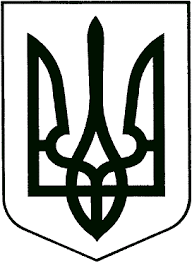 УКРАЇНАЖИТОМИРСЬКА ОБЛАСТЬНОВОГРАД-ВОЛИНСЬКА МІСЬКА РАДАВИКОНАВЧИЙ КОМІТЕТ
РІШЕННЯвід      10.08.2017     № 506 Про клопотання щодо представлення до державної нагороди Вакулюка Л.М.Керуючись статтею 39 Закону  України „Про місцеве самоврядування в Україні“, Законом України „Про державні нагороди України“, Указом Президента України  „Про порядок  представлення до нагородження та вручення державних нагород України“, зважаючи на клопотання голови Наглядової ради ПАТ „Новоград-Волинський завод сільгоспмашин“ Трофимця В.П. від 22.06.2017р. № 78, виконавчий комітет міської радиВИРІШИВ:1. Підтримати кандидатуру Вакулюка Леоніда Михайловича –генерального директора публічного акціонерного товариства „Новоград-Волинський завод сільгоспмашин“ та порушити клопотання перед Житомирською обласною державною адміністрацією про внесення подання до Президента України про присвоєння почесного звання України „Заслужений машинобудівник України“ за вагомий особистий внесок у розвиток  підприємства, багаторічну сумлінну працю та високий професіоналізм, активну громадську позицію та участь у житті територіальної громади міста.   2. Контроль за виконанням цього рішення покласти на першого заступника міського голови Колотова С.Ю.Міський голова 	                                                                            В.Л.Весельський